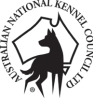 REGULATIONS PART 3H (b) REGULATIONS FOR THE CONDUCT OF TRICK DOG TEST JUDGES TRAINING SCHEME (Effective from 1st January, 2020) Adopted by the Member Bodies of the  Australian National Kennel Council Limited 22 June 20191. OVERVIEW 1.1. Australian National Kennel Council (ANKC Ltd) Member Bodies will be responsible  for the training, testing and assessment of trainee Judges and approval and  maintenance of Trick Dog Judging licences. 1.2. Trainees will be accepted under the following categories: a) Foundation Trick Dog Judges b) Trick Dog Judges. 1.3. ANKC Ltd Member Bodies will assess Judges in the following classes: 1.3.1 Starter 1.3.2 Novice  1.3.3 Intermediate 1.3.4 Advanced. 1.4. If an ANKC Ltd Member Body requires a higher standard than the ANKC Ltd  minimum standards set out in these Regulations, the ANKC Ltd Member Body’s  Regulation/s will take precedence over the ANKC Ltd minimum standard/s. 2. DEFINITIONS 2.1 The following words and expressions have the following meanings in these  Regulations and related documents. 2.1.1 “ANKC Ltd member body” or “Member body”; the ANKC Ltd Member Body in  each State or Territory of Australia. 2.1.2 “Judges Training Scheme” and “Scheme”: The program of training and  assessment for qualification of Trick Dog Judges. 2.1.3 “Judges Training Panel” and “Panel”: A panel of at least three Trick Dog Judges appointed by the relevant Member Body to organise and conduct the  Trick Dog Judges Training Scheme in the relevant State/Territory. 2.1.4 “Convenor of the Judges Training Panel” and “Convenor”: A member of the  Panel designated by the relevant Member Body as Convenor. The Convenor  will have responsibility for leading and organising the work of the Panel  including the review of applications for admission as trainee Trick Dog Judges  and the conduct of relevant training for and assessment of trainees.  2.1.5 “Applicant”: A person who has applied for admission to undertake the Trick  Dog Judges Training Scheme.  2.1.6 “Trainee”: A person who has been accepted to undertake the Trick Dog Judges Training Scheme. 2.1.7 “Trainer”: A Trick Dog Judge appointed by the Judges Training Panel to  undertake and/or supervise training of a trainee/s. 3. APPLICATION FOR ADMISSION AS A TRAINEE 3.1 An application for admission as a trainee must be made on the required application  form by the date specified by the Member Body. A Member Body has the right to  seek verification of any information provided by the applicant.4. ELIGIBILITY 4.1. Foundation Trick Dog Judge Applicable from implementation of Trick Dog discipline. An applicant must: 4.1.1 be a licensed ANKC Dances With Dogs Judge; 4.1.2 have fulfilled all the requirements for the maintenance of a Dances With Dogs Judge licence;  4.1.3 apply for a Foundation Trick Dog Judge licence within sixty (60) days of  implementation of the Trick Dog discipline; and 4.1.4 satisfactorily complete an open book examination on the Rules for the Conduct of  Trick Dog Tests and Trick descriptions. 4.2 Trick Dog Judge An applicant must:  4.2.1 have been a member of a Member Body for at least three (3) years prior to the  application and be a current financial member of a Member Body; 4.2.2 be over eighteen (18) years of age by the closing date for applications;  4.2.3 reside in the State or Territory of application for admission to the Scheme; 4.2.4 have personally trained, competed with and achieved a minimum of two (2) qualifying  certificates for a dog in Starter class in Trick Dog Tests; and (SA) Proposed Change 4.2.44.2.4 have personally trained, competed with and achieved a minimum of two (2) one qualifying certificate for a dog in Starter class in Trick Dog Tests; and Intermediate Tricks and have an active and ongoing commitment to an affiliated dog sport.(SA) Rationale 4.2.4To bring DWD and Tricks judges regulations in line with other sports.  The following sports require a judge to have personally, trained, competed, and achieved to a level for which they are permitted to judge; Herding, Tracking and Track n search, Field Trial, Obedience, Lure Coursing and Scent workGiven Tricks has been running for only 2 years and Judges need sufficient time to train and compete with a dog to the required level . The sport should expect their judges to meet the requirements on par to other sports. Both Scent work and Endurance have allowed for a graduated upskilling to allow time for judges to reach the level at which they are judging. Scent work as the newest sport has allowed time for the Foundation Judges to upskill. Tricks Rules need a timeline such as thisPlease see eg for Scent workSCENT WORK4.2 Scent Work Judge (other than Foundation Judges, up to 31 December 2022) An applicant must: (a) have been a member of a Member Body for at least 3 years prior to the application and be a current member of the relevant Member Body; (b) be over eighteen (18) years of age by the closing date for applications; (c) reside in the State or Territory of application for admission to the Scheme; (d) have personally trained, competed with and achieved a minimum of four (4) qualifying certificates in at least three (3) different elements at Novice level; and (e) have experience in related club or training activities, whether in Scent Work or another ANKC discipline. 4.3 Scent Work Judge (after 1 January 2023) An applicant must: (a) have been a member of a Member Body for at least 3 years prior to the application and be a current member of the relevant Member Body; (b) be over eighteen (18) years of age by the closing date for applications; (c) reside in the State or Territory of application for admission to the Scheme; 4 (d) have trained, competed with and titled a dog to Scent Work Excellent level; 4.2.5 have experience in related club or training activities, in any ANKC discipline.  4.3 For both categories, the applicant must apply to and be accepted by the relevant Member  Body and pay the relevant Canine Judge’s fee. 4.4 A Member Body may approve an application received from applicants who do not meet the  above criteria provided that they are permanent residents of Australia and can  effectively demonstrate and produce documentation verifying their experience and  qualifications to meet the above eligibility criteria gained in a previous country of  residence.  4.6 Subject to the agreement of both the applicant and the relevant Member Body, a person may  be approved for admission to a Trick Dog Judges Training Scheme conducted in a  geographic location more convenient to that person. 5. TRAINING AND ASSESSMENT REQUIREMENTS  All applicants for approval as Trick Dog Judges, other than Foundation Trick Dog Judges, must  satisfy the requirements of Sections 6 to 11 below. 6. TRAINING REQUIREMENTS 6.1. At the discretion of the relevant Member Body, trainees may be required to pass a  preliminary theory examination based on Member Body Rules and Regulations and  general requirements of the Rules for the Conduct of Trick Dog Tests prior to  commencing or while undertaking the Judges Training Scheme.  6.2. Trainees will be required to: 6.2.1 educate themselves by being conversant with the Member Body Rules and  Regulations relevant to Trick Dog Tests and updates to those Rules and Regulations; this may be through attendance at lectures and/or self education; 6.2.2 unless otherwise approved by the relevant Member Body, attend at least  80% of lectures and practical training sessions conducted as part of the  Trick Dog Judges Training Scheme; 6.2.3 undertake practice judging at the relevant level under the supervision of an  approved Trainer; a copy of the Judges Sheets completed during such  practice judging must be forwarded to the Scheme Convener in accordance  with the timelines specified by the Convenor on behalf of the Member Body; 6.2.4 undertake stewarding responsibilities at a minimum of three sanctioned  Trick Dog Tests.  7. PRACTICAL TRAINING SESSIONS 7.1 Normally, at least three practical training sessions, each of at least three hours  duration, will be conducted in each calendar year.  7.2 The Convenor or Trainer will notify trainees of training times and venues at least ten  working days in advance of each training session. Such notification will normally be  provided by email message to the email address provided by the trainee. 7.3 A Trainer must:  7.3.1 across the duration of Judges training, supervise trainees in all required  aspects of performance in Trick Dog Tests. Sessions may include judging  from DVDs and/or live run-outs; 7.3.2 provide feedback to trainees and be open to questions from trainees; 7.3.3 sign trainees’ Practical Training Forms, including any comments or  feedback. These forms are to be retained by the Scheme Convenor.  Copies may be retained by the trainees.  7.4 Trainees must provide documentation of attendance at all Judges Training sessions  which they have attended and all stewarding appointments. 8. APPLICATION FOR ELEVATION AS A TRICK DOG JUDGE 8.1 A trainee who has completed the requirements of Sections 6 and 7 may apply to  undertake the prescribed theory and practical examinations for elevation as a Trick  Dog Judge. 8.2 Assessment will be carried out in the following sequential order: 8.2.1 written or oral theory examination; 8.2.2 practical examination. 9. THEORY EXAMINATION 9.1 The theory examination may be in either written or oral format as prescribed by the  Convenor and is to be marked by a minimum of three members of the Judges  Training Panel and/or Trick Dog Judges appointed by the Panel as examiners to mark  examination papers independently.  (SA) Proposed New Rule 9.2 (then the rest renumbered)9.2 An aspirant judge will undertake the exam for pre-starter, starter, and novice combined. Judges aspiring to judge intermediate and advance also undertake this exam in a combined format.9.2.1 It should be noted that judges are expected to complete pre-starter, starter and novice assessment first, and then later apply to undertake intermediate and advance. However, if an aspirant judge wishes to undertake assessment for all classes on the same day, this is permitted.(SA) Rationale Proposed New Rule 9.2 (then the rest renumbered)To provide clarity on the judge assessment process, and how judges can become qualified in all classes.9.2 The examination will consist of a minimum of 25 and a maximum of 50 questions set  by the Convenor. 9.3 To pass the theory examination a trainee must achieve a minimum of 80% from the  majority of the markers.  9.4 The Convenor or Trainer will provide feedback to the trainee on all examinations.9.5 A trainee who has failed a theory examination may make a written request, addressed  to the Convenor, within fourteen (14) days of the advice of the results for their paper  to be reviewed. A different panel of three markers appointed by the Judges Training  Panel will, without conferring, separately remark the papers. 10. PRACTICAL EXAMINATION  10.1 The practical examination will be assessed by at least three assessors appointed by  the Panel to assess trainee Judges’ practical examinations independently.  10.2 A trainee must have passed the theory examination before undertaking the practical  examination. 10.3 The following are the requirements for a pass in the practical examination: 10.3.1 A trainee must judge a minimum of four (4) Trick Dog run-outs covering at  least three Trick Dog class levels. 10.3.2 At the assessors’ discretion, a trainee may be asked to judge additional  dog/s or to judge from DVDs if there are no dogs available for a particular  class.  10.3.3 Each assessor will individually make a recommendation as to whether the  trainee has passed or failed. 10.3.4 A recommendation by the majority of assessors is required in order for the  trainee to pass the practical assessment. 10.4 Assessment sheets will be completed and submitted to the Convenor on behalf of the  relevant Member Body for written notification to the trainee of their results. 11. RE–ASSESSMENT 11.1 A trainee who fails the practical examination may apply for re-examination. The  Member Body is not obligated to agree to a further examination and each case  should be reviewed on its merits. Where a re-examination is approved, it should be  conducted no earlier than three months or later than six (6) months following the  original examination and should be undertaken at a time mutually agreed by the  Convenor and the trainee. The Judges Training Panel must take into account the  need for further practical training of the trainee and the availability of suitable  handlers/dogs and facilities. 12. DRESS CODE 12.1 While trainees need not comply strictly with a Dress Code at all their practical training  sessions leading up to their examination, they should meet generally acceptable  standards (i.e. neat, sensible clothes, appropriate footwear, no open-toed sandals,  thongs etc.) when undertaking practice judging. However, the practical examination  is a formal occasion and must be treated in the same manner as a sanctioned Trick  Dog Test. As such, trainees must display an appropriate form of dress befitting an  official at such an event and they will be marked accordingly. 13. FITNESS TO JUDGE 13.1 ANKC Ltd Regulations Part 2, Point 1.3 states: 13.1.1 All Judges Application Forms, both new and renewal, shall contain the  following declaration to be signed by the applicant:“I declare that I am physically fit and capable of judging in accordance with  the Rules and in the normal accepted manner, and if required I am prepared  to undergo a medical fitness test and/or vision test at the discretion of the  Control. I further accept the Control may refuse to grant any renewal of  licence and may cancel or suspend for any period or vary in any way any  licence already granted or may grant, in part, only an application for renewal  of licence.” 13.2 Should a Member Body consider that either an applicant or a licensed Judge is  unable to satisfy the requirements of Section 13.1.1, the Member Body has the right  to: 13.2.1 refuse the application; 13.2.2 refuse to grant any renewal of the licence to any person and may cancel or  suspend for any period or vary in any way any licence already granted;  13.2.3 direct any Judge to undergo a medical “Fitness to Judge” examination by a  nominated medical office; or 13.2.4 grant in part only an application for renewal of a licence. 14. MAINTENANCE OF SKILLS AND KNOWLEDGE 14.1 All Judges are expected to actively maintain their knowledge and understanding of  the Rules and their interpretations as deemed by the ANKC Ltd and the relevant  Member Body. (SA) Proposed new rule 14.1.114.1.1  All judges are expected to be currently active in the sport  by either:Being a competitor; orPerforming functions as a club official at a competition, orBeing an instructor.(SA) Rationale rule 14.1.1To bring the sport in line with other sports. In our current environment of work and industry skills require ongoing learning, not just maintaining knowledge of the Rules but the experience of being a competitor and training and competing with a dog.14.2 The Convenor will organise and/or conduct at least two Judges Training sessions in  each calendar year and give all licensed judges in the State/Territory prior notice of  such sessions. Those training sessions should address theory as well as practical  judging exercises. 14.3 In order to maintain their Trick Dog judge’s licence, licensed Judges must, in one  calendar year, have: 14.3.1 judged at least one Test and have attended at least one Judges Training  sessions; in exceptional circumstances, the Coordinator may approve  substitution of two judging appointments or attendance at two Judges  Training sessions for the above; 14.3.2 paid the relevant annual Judge’s licence fee. 14.4 The Member Body, upon written request, may, for cause shown, grant a licensed Judge  leave of absence from judging/training requirements. 14.5 In the event that a Judge fails to fulfil this responsibility or to follow directions issued by  the relevant Member Body may: 14.5.1 refuse to grant any renewal of the licence to any person or may cancel or  suspend for any period or vary in any way, any licence already granted; 14.5.2 direct any Judge within its jurisdiction to undergo additional training or  counselling by the Judges Training Panel. 15. ANNUAL REPORT The Convenor will report to the relevant Member Body and/or to the Chair of the National  Committee as required.